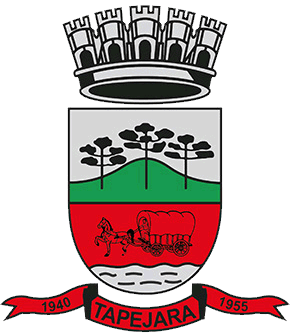                                                  Pauta 023/2023                         Câmara Municipal de Vereadores de Tapejara                         Sala de Sessões Zalmair João Roier (Alemão)Sessão Extraordinária dia 20/07/2023
SAUDAÇÃO Invocando a proteção de Deus, declaro aberta a Sessão Extraordinária da noite de hoje, dia 20 de julho de 2023.- Solicito aos senhores que tomem assento.- Agradecemos as pessoas que se fazem presentes essa noite...- A cópia da Ata da Sessão Ordinária do dia 10/07/2023, está com os Senhores Vereadores e poderá ser retificada através de requerimento escrito encaminhado à Mesa Diretora. - Vereadores favoráveis permaneçam como estão e contrários se manifestem...- Aprovado por...EXPEDIENTE DO DIANa Sessão extraordinária de hoje deram entrada as seguintes matérias:- Ofício n° 255/23;- Requerimento n° 017/23;- Projeto de Lei do Executivo nº 056/23;--------------------------------------------------------------------------------------------------------------------------Solicito ao Secretário Everton Rovani que faça a leitura das matérias--------------------------------------------------------------------------------------------------------------------------ORDEM DO DIAREQUERIMENTOS:De acordo com o Art. 138 do Regimento Interno, os requerimentos escritos serão deliberados pelo plenário e votados na mesma sessão de apresentação, não cabendo o adiamento nem discussão.Portanto, coloco em votação:- Requerimento nº 017/2023. O Presidente da Câmara de Vereadores Déberton Fracaro, juntamente com os vereadores abaixo subscritos, em conformidade com o que estabelece o artigo 122 e artigo nº 168 do Regimento Interno, REQUER a inclusão imediata na Ordem do dia, da Sessão Extraordinária do dia 20 de julho, do Projeto de Lei do Executivo nº 056/23.- Coloco em votação o requerimento 017/2023. - Vereadores favoráveis permaneçam como estão contrários se manifestem.- Aprovado por...--------------------------------------------------------------------------------------------------------------------------PROJETOS DE LEI
- Em discussão o Projeto de Lei do Executivo nº 056/2023. Autoriza o Poder Executivo a contratar operações de crédito com o Badesul Desenvolvimento S.A – Agência de Fomento/RS, para obras de infraestrutura urbana. - A palavra está com senhores vereadores.- Como mais nenhum vereador deseja fazer uso da palavra, coloco em votação o Projeto de Lei do Executivo nº 056/2023.-Vereadores favoráveis permaneçam como estão contrários se manifestem.-Aprovado por...--------------------------------------------------------------------------------------------------------------------------Eram essas as matérias a serem discutidas na Sessão Extraordinária de hoje.--------------------------------------------------------------------------------------------------------------------------
PERMANECEM EM PAUTA
- Projeto de Lei n° 052 e 053/23;- Indicações nº 036, 037, 039, 040, 041, 042, 043, 044, 045, 046, 047 e 048/23;
ENCERRAMENTO
Encerro a presente Sessão e convoco os Senhores Vereadores para próxima Sessão Ordinária do ano que se realizará em 07/08/2023, às 18h30min. Tenham todos, uma boa noite e uma ótima semana.